Catholic Diocese of East Anglia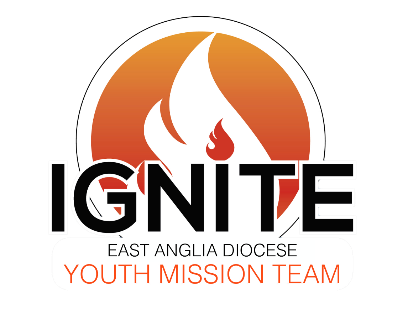 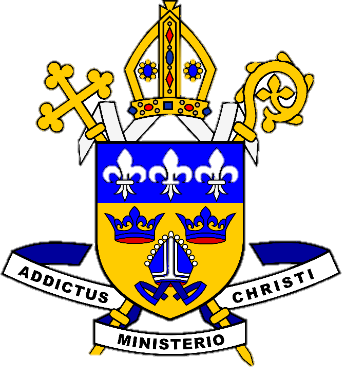 Youth Service21 Upgate,Poringland, Norwich, NR14 7SHEmail: igniteteam@rcdea.org.ukTel: 01508 486236Parental Consent for an Activity – Glow: NorwichBy filling out the following you agree to your child participating in ‘Glow: Norwich’ an event for those aged 13+ taking place at Notre Dame Preparatory School on the 23rd November from 9:30am – 5pm. The event is organised by the Ignite Team, which is part of the Diocese of East Anglia Youth Service.This form follows the model set out by the Catholic Safeguarding Advisory Service, which is a national body.Child’s DetailsNature of Event / ActivityEmergency Contact DetailsChild/Young Person’s DoctorCode of ConductMedical InformationMedicationsDoes your child have any condition/s requiring the administration of medications or other treatment?  ImmunisationsPlease confirm whether your child has had the governmentally recommended immunisations for their age? Please state the date of their most recent Tetanus immunisation:      Allergies Please detail your child’s known allergies:Dietary Requirements Please list any dietary requirements, both due to intolerance and personal beliefs:Pain ReliefIn the event that your child has a fever or is injured and we need to give pain relief, are there specific indications about the type of pain relief used and dosage? Additional Emotional NeedsDoes your child have any additional emotional needs, other than the usual needs of a child their age? For example, have they suffered trauma, have any fears or phobias, or any medical conditions that affect their behaviour? We will use this information to help responsible adults to support your child should any difficulties arise. Additional Physical RequirementsIs there any other relevant information/specific requirement/s that needs to be known? (e.g. travel sickness/mobility requirements)Contagious DiseasesTo the best of your knowledge, has your child been in contact with any contagious or infectious diseases or suffered from anything in the last few weeks that may be contagious? TransportationPlease complete full details as to how your child will travel, including name and contact details of person(s) responsible for transportation/drop-off/collection:Communication with child/young person (over 13 years only)Please write your child’s email address in the left-hand column and your email address in the right-hand column. This allows us to contact your child in relation the event and also to copy you in to those communications.Statement of ConsentI give my express consent to my child, as named above, participating in the activities detailed in this form:Consent to the Safe Use of Images (Photography and Filming)Data ProtectionIn accordance with the General Data Protection Regulation 2016 and Data Protection Act 2018, all personal data, including images (photographs and films for example), must be processed fairly and lawfully. To comply with this, we are bound to issue a privacy notice and inform you when: Photographs and films will be takenWhy they will be taken What will be done with them Who may see themAny non-obvious consequences; for example, if the image from photographs and films is going to be used on a website, in a newsletter, or on televised programme.
We will state how long we plan to keep and use the image(s) and will contact you to seek consent if we wish to use the image(s) for another reason than that expressly stated herein. Privacy NoticeTo be completed by the Parish/Religious Congregation/Organisation We will take care to record images that respect the dignity and wellbeing of each individual, and will be stored securely. Should you have any concerns about the manner in which we handle your information and are not able to resolve these satisfactorily with us, please contact the Information Commissioner for advice and to report a concern.We recognise that there are some reasons why, for their own safety and/or wellbeing, some individuals will not want their images recorded or kept and we will always respect this.  To be completed by the subject of the photo (this includes children where it is deemed that they understand what they are agreeing to.  Parents/carers must also give consent if the child/young person is under the age of 16 years). Statement of Consent of parents/carers for children and young people aged under 16 years, or person who has the legal authority e.g. lasting power of attorney for health and welfare, to make the decision on the person’s behalf for young people aged 16-18 and adults who lack capacity to consent.To be completed by the Parent / CarerChild’s Full Name: Date of Birth: Description:  Date:Time: Full Name: Relationship to Child/Young Person: Daytime Contact Number: Evening Contact Number: Mobile Number: Do you have parental responsibility for the child/young person?   Yes    NoIf not, name and contact details for person with Parental Responsibility:Full name: Relationship to Child/Young Person: Daytime Contact Number: Evening Contact Number: Mobile Number: Do you have parental responsibility for the child/young person?   Yes    NoIf not, name and contact details for person with Parental Responsibility:Name of surgery:   Name of Doctor: Surgery Address:Surgery telephone number:Child’s NHS Number (if known): I understand that all leaders and helpers will be expected to adhere to the CSAS Code of Conduct.I acknowledge the need for my child also to behave responsibly and will ensure that this expectation to behave in accordance with any rules for the day is fully understood by my child.Yes My child requires the following medications and treatment:I confirm that I have discussed management/administration/storage of medications with an event leader.No   Yes   No   My child has an EpiPen: My child has the following EpiPen:I confirm that I have discussed its management/administration/storage with the event leaderTo and from the activity or pick-up point:If relevant, during the activity or trip:EmailSignature:Parent/Carer’s Full Name:   Date:   Name of parish/congregation/organisation that plans to record images:Diocese of East Anglia (including parishes which may be represented at the event)	Diocese of East Anglia (including parishes which may be represented at the event)	Diocese of East Anglia (including parishes which may be represented at the event)	Context for recording images:Glow: Norwich eventGlow: Norwich eventGlow: Norwich eventThe purpose for recording images is:Visual record of the event and future promotional materialVisual record of the event and future promotional materialVisual record of the event and future promotional materialCredit to be linked to images (if any):Diocese of East Anglia (including parishes which may be represented at the event)Diocese of East Anglia (including parishes which may be represented at the event)Diocese of East Anglia (including parishes which may be represented at the event)The planned use of these images is:Visual record of the event and future promotional materialVisual record of the event and future promotional materialVisual record of the event and future promotional materialUse may include:Use on web pages:www.rcdea.org.ukUse may include:Use in the publication:Catholic East AngliaUse may include:Used to promote:Diocese of East AngliaUse may include:Used commercially to:Use may include:Other (must be specified):Social Media of Diocese/its parishesWe intend to keep these images 
for a period of:3 years3 years3 yearsThis means that the images will not be used after this date*: 3 years  *  Unless the terms of use are re-negotiated with the subject(s) in the image(s)3 years  *  Unless the terms of use are re-negotiated with the subject(s) in the image(s)3 years  *  Unless the terms of use are re-negotiated with the subject(s) in the image(s)Should you have any questions or concerns, please contact:Ignite Team Leader: igniteteam@rcdea.org.uk, 01508 486236Ignite Team Leader: igniteteam@rcdea.org.uk, 01508 486236Ignite Team Leader: igniteteam@rcdea.org.uk, 01508 486236I give my express consent to being photographed and/or filmed in the course of the activities detailed above. I give my express consent to being photographed and/or filmed in the course of the activities detailed above. I understand the ways in which these photographs, films and resulting images may be used, the period of time, and manner in which they will be stored. I understand the ways in which these photographs, films and resulting images may be used, the period of time, and manner in which they will be stored. I know that it is my right to withdraw my consent at any time, without explanation.I know that it is my right to withdraw my consent at any time, without explanation.Signature:Signature:Full Name:   Full Name:   Date:   Date:   Full Name of subject of photograph: Full Name of subject of photograph: Full Name of subject of photograph: Date of Birth: Date of Birth: Date of Birth: Full name of person giving consent: Full name of person giving consent: Full name of person giving consent: Relationship to subject of the photograph: Relationship to subject of the photograph: Relationship to subject of the photograph: Work / Daytime Contact Number: Work / Daytime Contact Number: Work / Daytime Contact Number: Home / Evening Contact Number: Home / Evening Contact Number: Home / Evening Contact Number: Mobile Number: Mobile Number: Mobile Number: Do you want the child ‘s or adult’s full name credited to their image?Do you want the child ‘s or adult’s full name credited to their image?Do you want the child ‘s or adult’s full name credited to their image? Yes    No      NB: this may make them easier to be
 identified and contacted for nefarious purposes by third partiesDo you have ‘parental responsibility’ or legal authority to provide consent?  Do you have ‘parental responsibility’ or legal authority to provide consent?  Do you have ‘parental responsibility’ or legal authority to provide consent?   Yes    NoI have discussed the contents of this form with my child and we are in agreement. I have discussed the contents of this form with my child and we are in agreement. I have discussed the contents of this form with my child and we are in agreement. I give my express consent to the person named above, being photographed and/or filmed as detailed in this form. I give my express consent to the person named above, being photographed and/or filmed as detailed in this form. I give my express consent to the person named above, being photographed and/or filmed as detailed in this form. I understand the ways in which these photographs, films and resulting images may be used and the period of time and manner in which they will be kept. I understand the ways in which these photographs, films and resulting images may be used and the period of time and manner in which they will be kept. I understand the ways in which these photographs, films and resulting images may be used and the period of time and manner in which they will be kept. I know that it is my right to withdraw my consent at any time, without explanation.I know that it is my right to withdraw my consent at any time, without explanation.I know that it is my right to withdraw my consent at any time, without explanation.Signature:Signature:Full Name:   Full Name:   Date:   Date:   